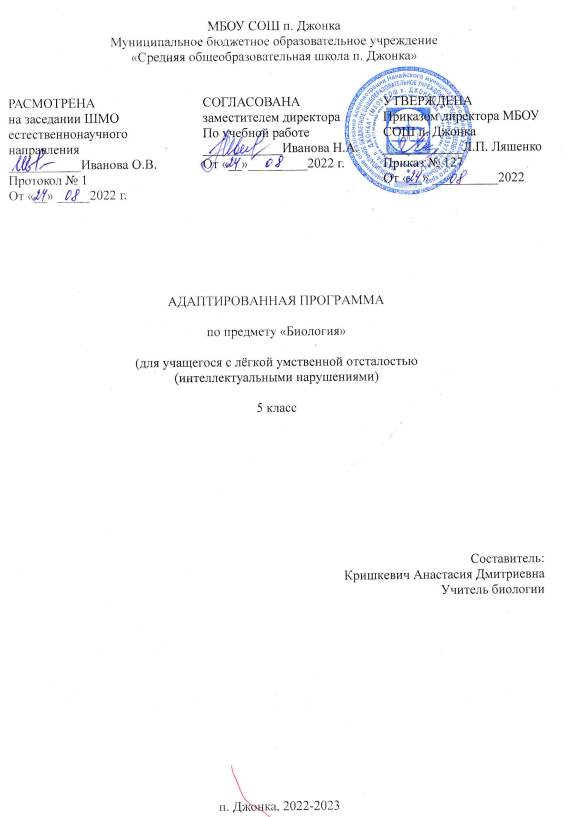 Пояснительная записка1. Общие положенияРабочая программа по природоведению для 5-класса составлена на основе:- Федерального государственного образовательного стандарта обучающихся с умственной отсталостью (интеллектуальными нарушениями);- Примерной адаптированной основной общеобразовательной программы образования обучающихся с умственной отсталостью (интеллектуальными нарушениями);- Авторской программы Т. М. Лифановой, Е. Н. Соломиной «природоведение» 5 класс, допущенной Министерством образования и науки РФ,М.: Просвещение, 2017 г.2. Место в учебном плане	Учебный предмет «Природоведение» входит в предметную область «Естествознание» и относится к обязательной части учебного плана образования обучающихся с легкой и умеренной умственной отсталостью (интеллектуальными нарушениями).  В 5 классе на изучение материала отводится 68 учебных часов (2 часа в неделю). 3. Цель рабочей программы	Цель рабочей программы: развитие, обучение и воспитание умственно отсталых школьников через знакомство с природой, формирование первоначальных представлений о природе; освоение знаний о многообразии природных объектов, развитие интереса к изучению природы, воспитание положительного эмоционально-личностного отношения к природе и применение практических сведений в повседневной жизни. (стр 4, стр 121. Т.М. Лифанова, Е.М. Соломина Природоведение М.: «Просвещение» 2017)Планируемые результаты5 классНеживая природаПредметные результатыМинимальный уровень:- узнавание и называние изученных объектов (формы поверхности, водоемы, небесные тела, основные достопримечательности нашей страны) на иллюстрациях, фотографиях;- Представление о назначении изученных объектов, их роли в окружающем мире;- Отнесение изученных объектов к определенным группам (Нефть — горючее полезное ископаемое);- Называние сходных объектов, отнесенных к одной и той же изучаемой группе (Полезные ископаемые)- Соблюдение правил здорового образа жизни и понимания их значения для человека;- соблюдение элементарных правил безопасного поведения в природе и обществе;- выполнение несложных заданий под контролем учителя;- адекватная оценка своей работы, проявление к ней целостного отношения, понимание оценки педагога;Достаточный уровень:- узнавание и называние изучаемых объектов в натуральном виде в естественных условиях;- знание способов получения необходимой информации об изучаемых объектах по заданию педагога;- представление о взаимосвязях между изучаемыми объектами, их месте в окружающем мире;- отнесение изученных объектов с учетом различных оснований для классификации (золото- полезное ископаемое, металлы, цветные металлы, драгоценные (благородные) металлы).- называние сходных по определенным признакам объектов- выделение существенных признаков групп объектов- знание и соблюдение правил безопасного поведения в природе и обществе, правил ЗОЖ.- участие в беседе; обсуждение изученного, проявление желания рассказать о предмете изучения, наблюдения, заинтересовавшем объекте- выполнение задания без текущего контроля учителя, осмысленная оценка своей работы.Личностные результаты- Осознание себя как гражданина России; формирование чувства гордости за свою Родину;- формирование уважительного отношения к иному мнению, истории и культуре народов, населяющих территорию нашей страны.- Принятие и освоение социальной роли обучающегося, формирование и развитие социально значимых мотивов учебной деятельности. Формирование интереса к предметам и явлениям живой и неживой природы, к своей стране, ее населению, традициям, обычаям, культурным и историческим достопримечательностям.- Развитие навыков сотрудничества со взрослыми и сверстниками в разных социальных ситуациях, формирование умения обращаться за помощью к учителю.- формирование готовности обращаться к взрослым и сверстникам в бытовых ситуациях, на прогулке, в парке, в столовой.- формирование готовности к самостоятельной жизни.- формирование знаний о правилах поведения в быту и природе.- формирование стремления соблюдать и вести здоровый образ жизни.- овладение социально-бытовыми умениями, используемыми в повседневной жизни- овладение начальными навыками адаптации в динамично изменяющемся и развивающемся мире. Развитие навыков социальной адаптации через знакомство со своим краем (природа, достопримечательности, население, традиции, обычаи и др.).Тематическое планирование Содержание программы «Природоведение» 5 класс5 класс Введение (2 ч.)Что такое природоведение? Знакомство с учебником. Зачем надо изучать природу. Живая и неживая природа.Вселенная (6 ч.)Небесные тела: планеты, звезды. Солнечная система. Солнце.Исследование космоса. Спутники. Космические корабли. Полеты в космос. Современные исследования. Смена дня и ночи. Времена года.Воздух (9 ч)Воздух и его охрана. Значение воздуха для жизни на Земле. Свойства воздуха: прозрачность, бесцветность, объем, упругость. Использование свойств воздуха в быту.Движения воздуха. Теплый воздух легче холодного. Ветер. Работа ветра в природе. Направления ветра. Ураганы, способы защиты.Температура воздуха. Знакомство с термометрами. Измерение температуры воздуха.Состав воздуха. Свойства газов, входящих в состав воздуха.Чистый и загрязненный воздух. Примеси в воздухе. Значение воздуха в природе.Полезные ископаемые (14 ч)Полезные ископаемые. Виды полезных ископаемых. Свойства. Значение. Способы добычи.Полезные ископаемые, используемые в строительстве (гранит, известняк, песок, глина)Горючие полезные ископаемые (торф, каменный уголь, нефть) внешний вид способы их добычи, переработка.Полезные ископаемые, используемые для получения металлов. Свойства черных и цветных металлов, способы получения. Способы добычи руды. Охрана недр.Вода (14 ч)Вода в природе. Роль воды в питании живых организмов.Свойства воды как жидкости: непостоянство формы. Способность растворять некоторые вещества. Учет и использование свойств воды.Растворимые и нерастворимые вещества. Растворы. Использование растворов.  Растворы в природе.Три состояния воды. Температура и ее измерение. Температура плавления льда и кипения воды. Расширение при нагревании, сжатие при охлаждении. Расширение при замерзании. Работа воды в природе. Осадки, воды суши. Значение воды в природе. Вода в природе.Охрана воды.Поверхность суши. Почва (7 ч)Равнины, холмы, овраги. Горы.Почва — верхний слой земли. Состав почвы: перегной, глина, песок, вода, минеральные соли, воздух. Минеральная и органическая часть почвы. Разнообразие почв. Основное свойство почвы — плодородие. Обработка почвы. Значение почвы в народном хозяйств.Эрозия почв. Охрана почв.Есть на Земле страна Россия. (14 ч)Россия — Родина моя. Место России на карте мира.Важнейшие географические объекты, расположенные на территории нашей страны: Черное и Балтийское моря, Уральские и Кавказские горы, озеро Байкал, реки Волга, Енисей, Обь, Лена. Москва — столица РоссииСанкт-Петербург.Крупные города и их достопримечательности.Древние русские города. Исторические и культурные достопримечательности. Население нашей страны. Городское и сельское население. Народы России.Наш город — Хабаровск. Достопримечательности Хабаровского края. Обобщение раздела «Неживая природа» (2 ч)Поурочное планирование 5 класс.Учебно-методическое обеспечение учебного процессом.1. Т.М. Лифанова, Е.М. Соломина Природоведение. Методические рекомендации 5-6 класс. М.: «Просвещение» 2017.2.  Т.М. Лифанова, Е.М. Соломина Природоведение 5 класс. М,: «Просвещение» 2016.3. Природоведение. Учебник для 5 класса специальных (коррекционных) общеобразовательных учреждений VIII вида/Т.М. Лифанова, ЕюНю. Соломина. – М.:Просвещение, 2014. – 176 с.№ п/пНазвание темы разделовКоличество часов1Введение22Вселенная63Воздух94Полезные ископаемые145Вода146Поверхность суши. Почва77Есть на Земле страна Россия.148Обобщение раздела «Неживая природа» 2Итого68№ урокаТемаКоличество часовВиды, формы контроля1Что такое природоведение. Знакомство с учебником1Устный опрос2Живая и неживая природа1Устный опрос3Небесные тела: планеты, звезды1Устный опрос4Солнце.1Устный опрос5Солнечная система.1Устный опрос6Исследования космоса. Спутники, космические корабли1Устный опрос7Полеты в космос. Современные исследования1Устный опрос8Смена дня и ночи. Смена времен года. Сезонные изменения в природе.1Устный опрос9Планета Земля. Оболочки Земли: Атмосфера, гидросфера, литосфера1Устный опрос10 Воздух. Свойства воздуха1Устный опрос11Использование свойств воздуха в быту.1Устный опрос12Движение воздуха. Теплый воздух, холодный воздух1Устный опрос13Ветер. Работа ветра в природе..1Устный опрос14Ураганы. Способы защиты.1Устный опрос15Температура воздуха. Измерение температуры воздуха.1Устный опрос16Состав воздуха: кислород, углекислый газ, азот.1Устный опрос17Значение воздуха для жизни на Земле.1Устный опрос18Чистый и загрязненный воздух1Устный опрос19Полезные ископаемые. Виды полезных ископаемых1Устный опрос20Полезные ископаемые, используемые в качестве строительных материалов1Устный опрос21Гранит, известняк. Внешний вид и свойства.1Устный опрос22Песок, глина. Внешний вид и свойства.1Устный опрос23Использование полезных ископаемых, применяемых в строительстве.1Устный опрос24Горючие полезные ископаемые. 1Устный опрос25Торф. Внешний вид, свойства, применение.1Устный опрос26Каменный уголь. Внешний вид, свойства, применение, способы добычи.1Устный опрос27Нефть. Свойства, применение, способы добычи.1Устный опрос28Природный газ. Свойства, применение, с способы добычи.1Устный опрос29Полезные ископаемые, используемые для получения металлов.1Устный опрос30Черные металлы. Свойства черных металлов. Применение.1Устный опрос31Цветные металлы. Свойства цветных металлов. Применение1Устный опрос32Благородные (драгоценные) металлы. Охрана недр.1Устный опрос33Вода в природе.  Роль воды в питании живых организмов.1Устный опрос34Свойства воды как жидкости1Устный опрос35Учет и использование свойств воды1Устный опрос36Растворимые и нерастворимые вещества. Растворы.1Устный опрос37Растворы в природе: минеральная и морская вода. Питьевая вода1Устный опрос38Прозрачная и мутная вода. Очистка мутной воды.1Устный опрос39Три состояния воды.1Устный опрос40Температура плавления и кипения воды1Устный опрос41Работа воды в природе. Образование пещер, оврагов.1Устный опрос42Наводнения. Способы защиты от наводнений.1Устный опрос43Воды суши: ручьи, реки1Устный опрос44Воды суши: озера болота, пруды.1Устный опрос45Моря и океаны1Устный опрос46Охрана воды1Устный опрос47Равнины, холмы, овраги. Горы.1Устный опрос48Почва. Состав почвы. Минеральная и органическая часть почвы1Устный опрос49Перегной1Устный опрос50Разнообразие почв. Песчаные и глинистые почвы.1Устный опрос51Водные свойства песчаных и глинистых почв.1Устный опрос52Плодородие — основное свойство почвы1Устный опрос53Значение почвы в народном хозяйстве. 1Устный опрос54 Охрана почвы1Устный опрос55Россия — Родина моя1Устный опрос56Черное и Балтийское моря.1Устный опрос57Уральские и Кавказские горы1Устный опрос58Крупные реки нашей страны1Устный опрос59Москва — столица России1Устный опрос60Санкт-Петербург1Устный опрос61Крупные города России1Устный опрос62Древние русские города1Устный опрос63Население нашей страны. Городское и сельское население1Устный опрос64-65Хабаровск – столица Хабаровского края2Устный опрос66Хабаровский край. Основные географические объекты региона. Достопримечательности1Устный опрос67-68Обобщение и повторение пройденного материала по теме «Неживая природа»2Устный опросВсего 68 ч